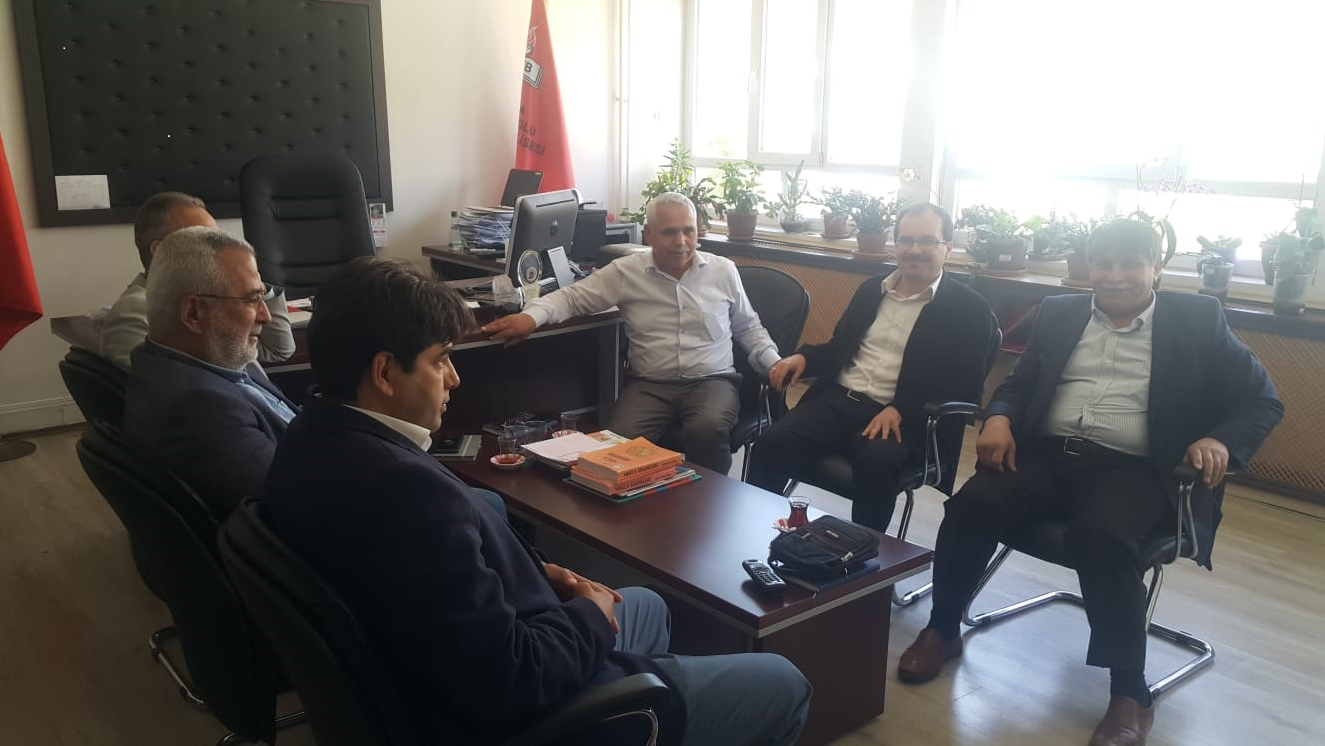 Din Kültürü ve Ahlak Bilgisi Öğretmen Gelişim Eylem Planı  Faaliyet Giriş Formu                                                                                                                         (DÖGEP)Din Kültürü ve Ahlak Bilgisi Öğretmen Gelişim Eylem Planı  Faaliyet Giriş Formu                                                                                                                         (DÖGEP)Faaliyet Yapılan İlçeFaaliyet Yapılan AyFaaliyet Açıklaması                                                                           (Yapılan Faaliyetin Kısaca Özeti) İlçe Web Sayfasında Paylaşılan Etkinliğin LinkiKatılımcı SayısıYönetici Gelişim Eylem Planı Faaliyet Giriş Formu                                                                                                                                                                                          (YÖGEP)Yönetici Gelişim Eylem Planı Faaliyet Giriş Formu                                                                                                                                                                                          (YÖGEP)Faaliyet Yapılan İlçeMENTEŞEFaaliyet Yapılan AyNİSANFaaliyet Açıklaması                                                                           (Yapılan Faaliyetin Kısaca Özeti) Kültür ve medeniyetimizdeki eğitim, yönetim anlayışını yansıtan kılasik eserlerden ve temel metinlerden seçilen bölümlerin okunması , değerlendirilmesi ve özgün düşüncelerin tesbiti yapılmış olup İlim Yayma Cemiyeti Başkanı Ayhan BALCI tarafından Muğlada Osmanlı Eserleri konulu bilgilendirme yapmıştır.İlçe Web Sayfasında Paylaşılan Etkinliğin Linkihttp://mentese.meb.gov.tr/www/Duyurular/kategori/2Katılımcı Sayısı6